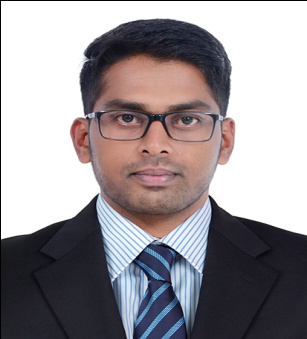 SUNILSUNIL.375415@2freemail.com 							      	To work in an organization whose work culture would stimulate my creative Aptitude by utilizing and augmenting my skills to contribute to the goals of the organization in the long-term perspectiveI am a positive thinker, Task Achiever, I have Quick learning capacity & Honesty Adaptability.I am a very hard-working person with acumen to conceptual skills with poised dedication to meet the tight deadlines of the work even during high work pressure maintaining the mental balance stability.MBA from Visvesvaraya Technological University (VTU)Bachelor of Business Management from Bangalore University E Commerce Mangalore UniversityAccounting Packages    		: 	Tally.ERP, SAP, Oracle, Share Point, & PeachtreeNIIT futurz course from NIIT 	:	MSOffice MS Dos, Working as an Accountant in M/s ‘Arab-Indo General Trading L.L.C Dubai UAE,’ from November 2015 till the Date.Worked as an Accounts Assistant in M/s ‘Rocket Info-Systems Pvt Ltd. from February 16th 2011 till August 12th 2015 in Bangalore, India Arab-Indo General Trading L.L.CDubai UAEArab-Indo General Trading Company is one of the Leading import, export, wholesale & retail suppliers to all Hypermarket, Supermarket & departmental stores in UAE.Handling of day to day accounting transactions.Maintenance of various registers like Purchase Register, Sales Register.Creating invoices and sending to the client.Receiving invoices and making payments.Handling of petty cash book.Handling of Inventory.Preparation of MIS report.Summarizes receivables by maintaining invoice accounts, coordinating monthly transfer to accounts receivable account, verifying totals and preparing report.Posting Journal entries.Posts customer payments by recording cash, checks, and credit card transactions.Reviewing of Debtors Ledgers and Creditors Ledgers on a regular basis to avoid any errors and discrepancies thereinHandling of bills payable and receivable, credit note and debit note etc.Preparing Bank Reconciliation for Every Month.Preparing Inventory reconciliation.Preparing monthly payroll, leave and final settlement of the entire organization, cash flow statements.Preparing over due’s report for clients and send it to the customer on weekly basis.Sales Order processing based on client requirement.Preparing of Financial Reports- Trial Balance, Profit & Loss Account and Balance Sheet.Issuing Debit Note and Credit Note for the Sales and Purchase Returns.Enter invoices based on purchase order number or general ledger number.Maintaining good relationships with all suppliers and valued customers by keeping good business relation, Bank Accounts Reconciliation and Cash Flow Statement, Comparative Sales Statement.Protects organization's value by keeping information confidential.Resolves collections by examining customer payment plans, payment history, credit line, coordinating contact with collections department.Worked with Rocket Info-System as an Account AssistantFrom February 16th 2011 till August 12th 2015 in Bangalore, IndiaRocket info systems is a Computer and IT support service company and is a leading service                 provider of AMC and IT Support to Corporate Business, Educational Institutes, Etc.Maintenance of various registers like Purchase Register, Sales RegisterHandling of bills payable and receivable, credit note and debit note etc. Handling of day to day accounting transactionsCreating invoices and sending to the client.Receiving invoices and making payments.Handling of petty cash book.Preparing Bank Reconciliation for Every MonthPreparing Ageing and over due’s report for clients and send it to the customer on weekly basis.Sales Order processing based on client requirement.Issuing Debit Note and Credit Note for the Sales and Purchase Returns.Enter invoices based on purchase order number or general ledger number.Date of Birth			:		20.07.1987Nationality			:		IndianMarital Status                 	:		SingleVisa Status                             :              	Resident VisaPresent Address		:		DubaiReferences			:		Available upon requestDeclaration:	I hereby assure that the above information furnished by me is true & correct to the best of my knowledge	Always hoping to serve in your esteemed organization.Place: Dubai, UAEDate:								ObjectiveSkill AssetAcademicsTechnical SkillsWork ExperienceCurrent Job profile as an AccountantRoles & ResponsibilitiesPrevious Job profilePersonal Profile